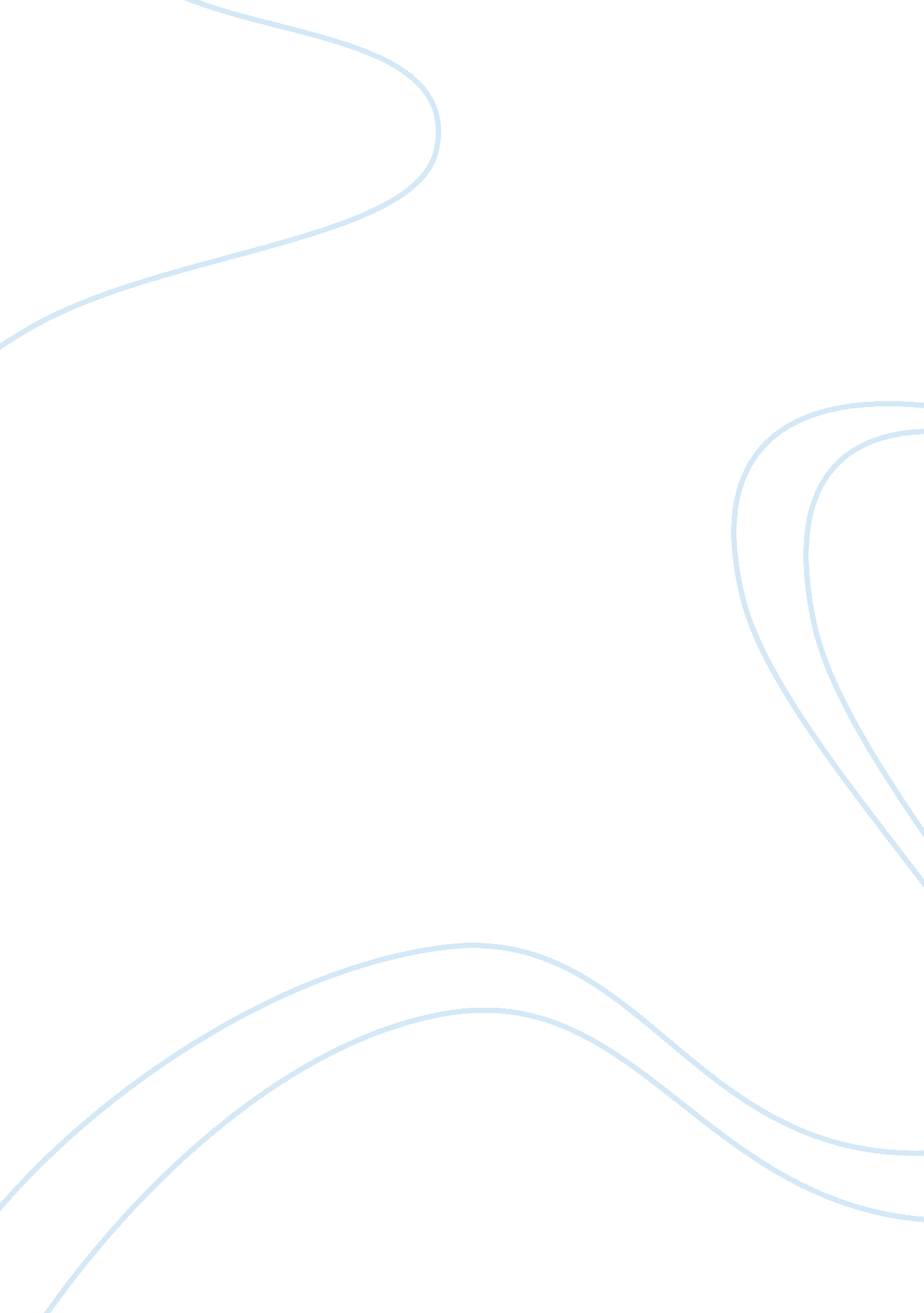 I did. attachment for all my decument. i want you to do just part (5) and part (6...Education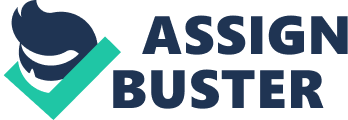 of Learning: Part (5) and Part (6) Week Assignment, Part 5: Reflection Post a reflection statement about what you learned about the principal’s role in dealing with conflict. 
The main role of a principal is to cultivate a climate of learning, and guaranteeing that teachers have the required resources to do their job efficiently. However, in the process of this role, the school principal must demonstrate the traits of an effective leader and mediator. As such dealing with conflict between teachers, parents, and students is one of the major roles that the principal should act on. In fact, the management of conflicts as well as resolving them should be a key role of the school’s principal. In addition, the principal should ensure that, the find the sources of conflicts in their institutions, negotiate with the conflicting parties and resolve/ make final decisions on the posted conflict ( Sharma, 1-5). 
Week 1 Assignment, Part 6: Campus Improvement Plan Review 
The ability to communicate with faculty, students, and stakeholders is a key responsibility of the principal. 
A) How do communication strategies address the human resource and professional development aspects of the campus or district for central office or non-campus based-interns improvement plans? 
Communication is very important in the development off a campus because all the involved parties are able to agree on any arising issue. Communication offers an avenue for smooth flow of information and therefore implementation is enhanced ( Sharma, 1-5). 
B) Describe how the communication systems provide for contributions from stakeholders, such as teachers, administrators, parents and students. 
Whenever the communication systems are open all the institution’s stakeholders are able to forward their views without fear of being victimized or being criticized. As such the institution will progress because it implements the best inputs of its stakeholders ( Sharma, 1-5). 
C) How do communication strategies address issues of diversity? (e. g., are teachers notified of staff development designed to address diversity issues? Are communications with parents conducted in English only, or are communications written in other languages to reach limited English speaking stakeholders?) 
Communication strategies should be set in such a way that the addresses the issue of diversity. However, these strategies are very hard to implement when it comes to language diversity because in the learning institution setting it is expected that only the national and official language is used. Hence, non- English natives should find their own interpreters so that they can understand what is being conveyed ( Sharma, 1-5). 
Works Cited 
Sharma,, Dr Sailesh. Attributes of School Principals- Leadership Qualities & Capacities. Thesis. Kuala Lumpur, Malaysia: Institute of Principalship Studies, University of Malaya,, 2006. 